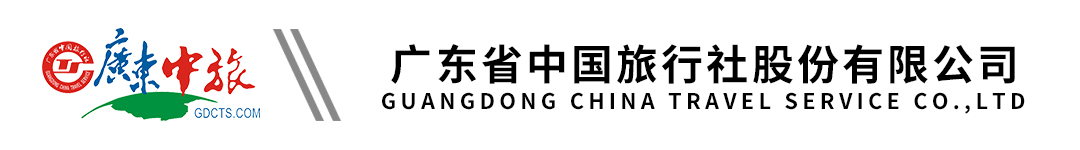 【西欧】花海秘境·森林物语 荷兰 比利时 法国10天｜卢浮宫｜库肯霍夫郁金香公园｜羊角村｜奥维尔小镇｜比利时梅瑟国立植物园｜含签证及导游服务费｜行程单行程安排费用说明购物点自费点其他说明产品编号EU20240118CG出发地广东省-深圳市目的地法国-荷兰-比利时行程天数10去程交通无返程交通无参考航班无无无无无产品亮点设计理念：缓慢游览荷比法，享用最道地的料理，带您细细品味西欧精华景点艺术飨宴，造访欧洲最美丽的花园、欧洲大客厅布鲁塞尔、童话世界羊角村、时尚浪漫文艺气息的巴黎…等必玩景点，让您深度体验西欧黄金时代的历史、文化与建筑，是您畅游西欧的最佳选择！设计理念：缓慢游览荷比法，享用最道地的料理，带您细细品味西欧精华景点艺术飨宴，造访欧洲最美丽的花园、欧洲大客厅布鲁塞尔、童话世界羊角村、时尚浪漫文艺气息的巴黎…等必玩景点，让您深度体验西欧黄金时代的历史、文化与建筑，是您畅游西欧的最佳选择！设计理念：缓慢游览荷比法，享用最道地的料理，带您细细品味西欧精华景点艺术飨宴，造访欧洲最美丽的花园、欧洲大客厅布鲁塞尔、童话世界羊角村、时尚浪漫文艺气息的巴黎…等必玩景点，让您深度体验西欧黄金时代的历史、文化与建筑，是您畅游西欧的最佳选择！设计理念：缓慢游览荷比法，享用最道地的料理，带您细细品味西欧精华景点艺术飨宴，造访欧洲最美丽的花园、欧洲大客厅布鲁塞尔、童话世界羊角村、时尚浪漫文艺气息的巴黎…等必玩景点，让您深度体验西欧黄金时代的历史、文化与建筑，是您畅游西欧的最佳选择！设计理念：缓慢游览荷比法，享用最道地的料理，带您细细品味西欧精华景点艺术飨宴，造访欧洲最美丽的花园、欧洲大客厅布鲁塞尔、童话世界羊角村、时尚浪漫文艺气息的巴黎…等必玩景点，让您深度体验西欧黄金时代的历史、文化与建筑，是您畅游西欧的最佳选择！天数行程详情用餐住宿D1深圳早餐：X     午餐：X     晚餐：X   无D2深圳-布鲁塞尔-约144KM-鹿特丹-约60KM-库肯霍夫花园-约40KM-阿姆斯特丹-荷兰小镇（荷兰）早餐：X     午餐：中式团餐     晚餐：中式团餐   Postillion Utrecht Bunnik或同级D3荷兰小镇-约20KM-桑斯安斯风车村-约24KM-沃伦丹-50KM阿夫鲁戴克大坝-约106KM-羊角村-荷兰小镇（荷兰）早餐：酒店早餐     午餐：鲑鱼餐     晚餐：X   Postillion Utrecht Bunnik或同级D4荷兰小镇-约129KM-安特卫普-约35KM-梅瑟植物园-约56KM-根特（比利时）早餐：酒店早餐     午餐：中式团餐     晚餐：中式团餐   当地经济型酒店D5根特-约68KM-哈勒森林-约295KM-奥维尔梵高小镇-约43KM-巴黎（法国）早餐：酒店早餐     午餐：中式团餐     晚餐：中式团餐   当地经济型酒店D6巴黎（法国）早餐：酒店早餐     午餐：法式烤鸡     晚餐：X   ibis Styles Versailles Saint Quentin en Yvelines  或同级D7巴黎（法国）早餐：酒店早餐     午餐：红酒炖牛肉     晚餐：X   ibis Styles Versailles Saint Quentin en Yvelines  或同级D8巴黎-约310KM-布鲁塞尔（比利时）早餐：酒店早餐     午餐：中式团餐     晚餐：X   ibis Wavre Brussels East  3*或同级/Holiday Inn Brussels Airport 或同级D9布鲁塞尔-深圳早餐：酒店早餐     午餐：X     晚餐：X   飞机上D10深圳早餐：X     午餐：X     晚餐：X   无费用包含1.国际往返机票、机场税，团队经济舱；1.国际往返机票、机场税，团队经济舱；1.国际往返机票、机场税，团队经济舱；费用不包含1.全程酒店单人间附加费3000元/人（酒店单房差仅指普通单人间如要求安排大床房或标双，单房差另议）；1.全程酒店单人间附加费3000元/人（酒店单房差仅指普通单人间如要求安排大床房或标双，单房差另议）；1.全程酒店单人间附加费3000元/人（酒店单房差仅指普通单人间如要求安排大床房或标双，单房差另议）；项目类型描述停留时间参考价格巴黎免税店香水、化妆品、首饰、手表、皮具等60 分钟项目类型描述停留时间参考价格见附件预订须知1.儿童费用：6 岁以下（不含6岁）不占床按成人价格减800元/人，此价格提供机位、车位、餐位及景点门票，不提供住宿床位，占床按成人价格收费，6岁起必须占床；退改规则1.请您务必在签证截止日前递交签证材料，签证材料递入领馆后，如遇拒签，我社将收取申根签证费（含服务费）1200元/人、英国签证费（含服务费，不含加急费）1400元/人；签证信息详见附件报名材料详见附件保险信息保险说明	1.我社已为游客购买旅游意外险，本司强烈建议游客根据个人情况，自行购买医疗或其他保险，以更全面保障游客利益；